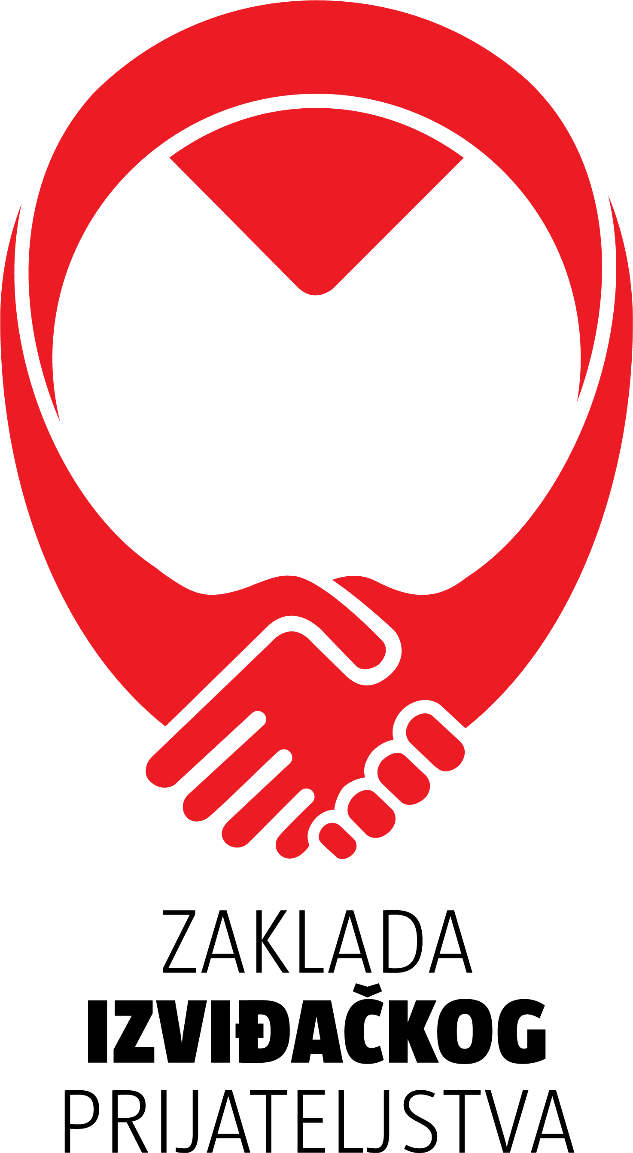 PROGRAMAKTIVNI U ZAJEDNICIOPISNI OBRAZAC PROJEKTANAZIV PRIJAVITELJANAZIV PROJEKTAOPĆI PODACI O UDRUZI - PRIJAVITELJU PROJEKTAOPĆI PODACI O UDRUZI - PRIJAVITELJU PROJEKTAOPĆI PODACI O UDRUZI - PRIJAVITELJU PROJEKTA1.Naziv udruge2.Adresa sjedišta 
(ulica i kućni broj)3.Mjesto i poštanski broj4.Ime i prezime osobe ovlaštene za zastupanje udruge4.1Dužnost koju obavlja ovlaštena osoba4.2Kontakt broj telefona ovlaštene osobe4.3Kontakt adresa elektroničke pošte osobe5.Adresa elektroničke pošte udruge6.Internetska stranica udruge7.IBAN udruge8.OIB udruge9.Registarski broj u Registru udruga SIH-aPODACI O PROJEKTU**pitanja koja zahtijevaju opisne odgovore nisu limitirana brojem riječi i/ili znakova, no preporuka je sažeto i konkretno odgovoritiPODACI O PROJEKTU**pitanja koja zahtijevaju opisne odgovore nisu limitirana brojem riječi i/ili znakova, no preporuka je sažeto i konkretno odgovoritiPODACI O PROJEKTU**pitanja koja zahtijevaju opisne odgovore nisu limitirana brojem riječi i/ili znakova, no preporuka je sažeto i konkretno odgovoritiPODACI O PROJEKTU**pitanja koja zahtijevaju opisne odgovore nisu limitirana brojem riječi i/ili znakova, no preporuka je sažeto i konkretno odgovoritiPODACI O PROJEKTU**pitanja koja zahtijevaju opisne odgovore nisu limitirana brojem riječi i/ili znakova, no preporuka je sažeto i konkretno odgovoritiPODACI O PROJEKTU**pitanja koja zahtijevaju opisne odgovore nisu limitirana brojem riječi i/ili znakova, no preporuka je sažeto i konkretno odgovoritiNaziv projektaNaziv projektaNaziv projektaNaziv projektaNaziv projektaNaziv projektaDatum početka i datum završetka projektaDatum početka i datum završetka projektaDatum početka i datum završetka projektaDatum početka i datum završetka projektaDatum početka i datum završetka projektaDatum početka i datum završetka projektaPodručje provedbe projekta (upišite naziv jedinice lokalne samouprave)Područje provedbe projekta (upišite naziv jedinice lokalne samouprave)Područje provedbe projekta (upišite naziv jedinice lokalne samouprave)Područje provedbe projekta (upišite naziv jedinice lokalne samouprave)Područje provedbe projekta (upišite naziv jedinice lokalne samouprave)Područje provedbe projekta (upišite naziv jedinice lokalne samouprave)Kratak opis projektaKratak opis projektaKratak opis projektaKratak opis projektaKratak opis projektaKratak opis projektaVoditeljica/voditelj projekta (upišite ime i prezime)Voditeljica/voditelj projekta (upišite ime i prezime)Voditeljica/voditelj projekta (upišite ime i prezime)Voditeljica/voditelj projekta (upišite ime i prezime)Voditeljica/voditelj projekta (upišite ime i prezime)Voditeljica/voditelj projekta (upišite ime i prezime)Broj volontera koji sudjeluje u provedbi projekta (upišite broj)Broj volontera koji sudjeluje u provedbi projekta (upišite broj)Broj volontera koji sudjeluje u provedbi projekta (upišite broj)Broj volontera koji sudjeluje u provedbi projekta (upišite broj)Broj volontera koji sudjeluje u provedbi projekta (upišite broj)Broj volontera koji sudjeluje u provedbi projekta (upišite broj)Članovi udrugeČlanovi udrugeOstaliOstaliOpišite problem u Vašoj lokalnoj zajednici kojeg namjeravate riješiti projektomOpišite problem u Vašoj lokalnoj zajednici kojeg namjeravate riješiti projektomOpišite problem u Vašoj lokalnoj zajednici kojeg namjeravate riješiti projektomOpišite problem u Vašoj lokalnoj zajednici kojeg namjeravate riješiti projektomOpišite problem u Vašoj lokalnoj zajednici kojeg namjeravate riješiti projektomOpišite problem u Vašoj lokalnoj zajednici kojeg namjeravate riješiti projektomCilj projektaCilj projektaCilj projektaCilj projektaCilj projektaCilj projektaDetaljan opis projektaDetaljan opis projektaDetaljan opis projektaDetaljan opis projektaDetaljan opis projektaDetaljan opis projektaNavedite aktivnosti unutar projekta i očekivane mjerljive rezultate (broj aktivnosti može biti manji ili veći od 5)Navedite aktivnosti unutar projekta i očekivane mjerljive rezultate (broj aktivnosti može biti manji ili veći od 5)Navedite aktivnosti unutar projekta i očekivane mjerljive rezultate (broj aktivnosti može biti manji ili veći od 5)Navedite aktivnosti unutar projekta i očekivane mjerljive rezultate (broj aktivnosti može biti manji ili veći od 5)Navedite aktivnosti unutar projekta i očekivane mjerljive rezultate (broj aktivnosti može biti manji ili veći od 5)Navedite aktivnosti unutar projekta i očekivane mjerljive rezultate (broj aktivnosti može biti manji ili veći od 5)R. br.Naziv aktivnosti i kratak opisNaziv aktivnosti i kratak opisNaziv aktivnosti i kratak opisMjerljivi rezultatiMjerljivi rezultati1.2.3.4.5.Kako namjeravate osigurati vidljivost Vašeg projekta? (društvene mreže, medijske objave itd.)Kako namjeravate osigurati vidljivost Vašeg projekta? (društvene mreže, medijske objave itd.)Kako namjeravate osigurati vidljivost Vašeg projekta? (društvene mreže, medijske objave itd.)Kako namjeravate osigurati vidljivost Vašeg projekta? (društvene mreže, medijske objave itd.)Kako namjeravate osigurati vidljivost Vašeg projekta? (društvene mreže, medijske objave itd.)Kako namjeravate osigurati vidljivost Vašeg projekta? (društvene mreže, medijske objave itd.)Planirate li i na koji način uključiti ostale dionike u Vašoj lokalnoj zajednici? (druge izviđačke ili ne-izviđačke udruge, institucije, građanke i građane itd.)Planirate li i na koji način uključiti ostale dionike u Vašoj lokalnoj zajednici? (druge izviđačke ili ne-izviđačke udruge, institucije, građanke i građane itd.)Planirate li i na koji način uključiti ostale dionike u Vašoj lokalnoj zajednici? (druge izviđačke ili ne-izviđačke udruge, institucije, građanke i građane itd.)Planirate li i na koji način uključiti ostale dionike u Vašoj lokalnoj zajednici? (druge izviđačke ili ne-izviđačke udruge, institucije, građanke i građane itd.)Planirate li i na koji način uključiti ostale dionike u Vašoj lokalnoj zajednici? (druge izviđačke ili ne-izviđačke udruge, institucije, građanke i građane itd.)Planirate li i na koji način uključiti ostale dionike u Vašoj lokalnoj zajednici? (druge izviđačke ili ne-izviđačke udruge, institucije, građanke i građane itd.)